VAJA 7 – 6.razredRazmigaj male sive celice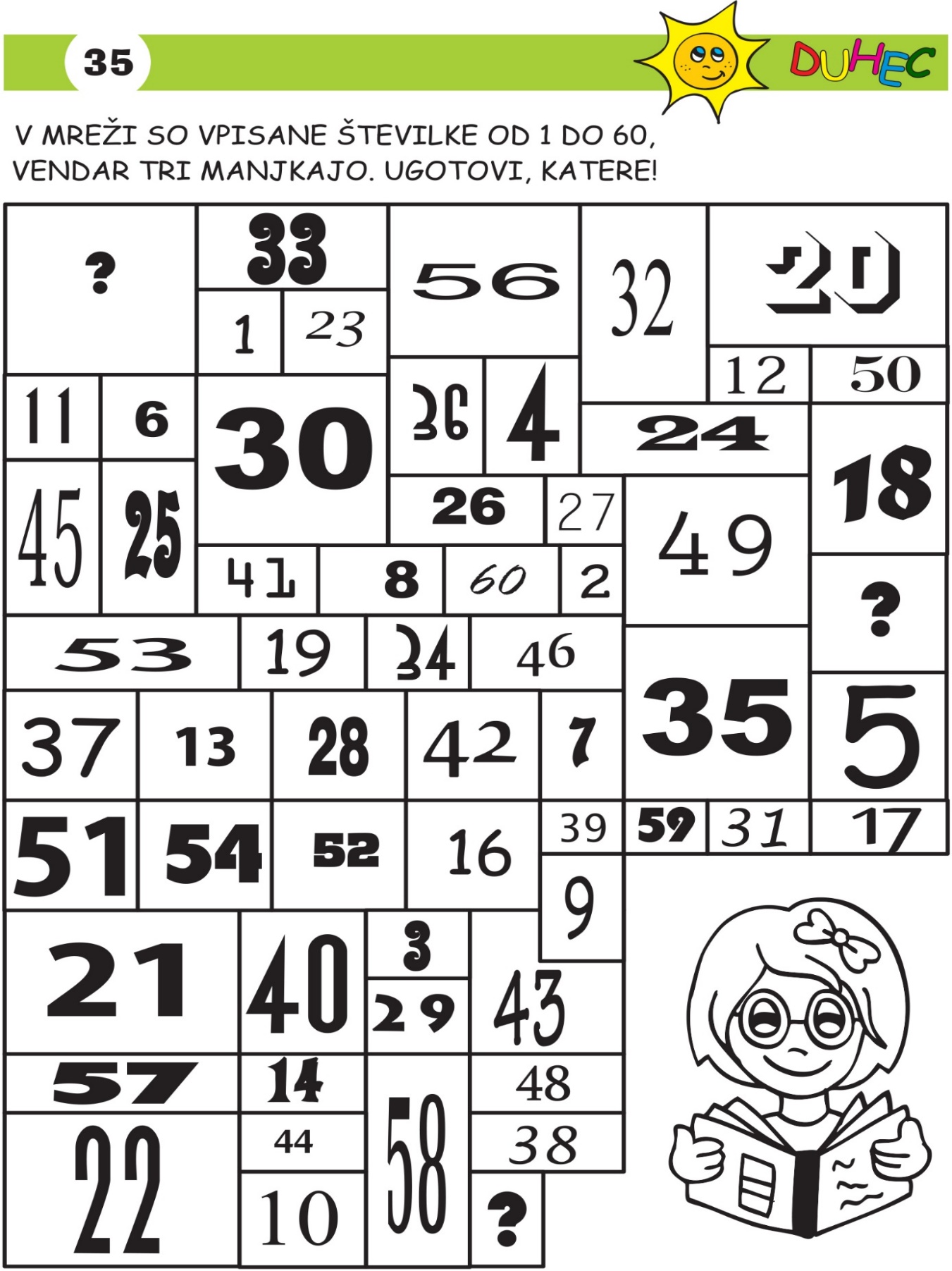 Vir: revija DUHEC